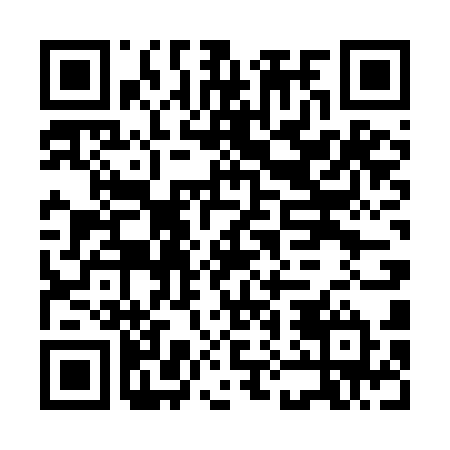 Ramadan times for Devant la Het, BelgiumMon 11 Mar 2024 - Wed 10 Apr 2024High Latitude Method: Angle Based RulePrayer Calculation Method: Muslim World LeagueAsar Calculation Method: ShafiPrayer times provided by https://www.salahtimes.comDateDayFajrSuhurSunriseDhuhrAsrIftarMaghribIsha11Mon5:135:137:0012:493:576:386:388:2012Tue5:105:106:5812:483:586:406:408:2113Wed5:085:086:5612:483:596:416:418:2314Thu5:065:066:5412:484:006:436:438:2515Fri5:035:036:5212:484:016:446:448:2716Sat5:015:016:5012:474:026:466:468:2817Sun4:594:596:4712:474:036:486:488:3018Mon4:564:566:4512:474:046:496:498:3219Tue4:544:546:4312:464:056:516:518:3420Wed4:514:516:4112:464:066:526:528:3621Thu4:494:496:3912:464:076:546:548:3722Fri4:464:466:3712:464:086:566:568:3923Sat4:444:446:3412:454:096:576:578:4124Sun4:414:416:3212:454:106:596:598:4325Mon4:394:396:3012:454:107:007:008:4526Tue4:364:366:2812:444:117:027:028:4727Wed4:344:346:2612:444:127:037:038:4928Thu4:314:316:2312:444:137:057:058:5129Fri4:294:296:2112:434:147:077:078:5230Sat4:264:266:1912:434:157:087:088:5431Sun5:235:237:171:435:168:108:109:561Mon5:215:217:151:435:168:118:119:582Tue5:185:187:131:425:178:138:1310:003Wed5:165:167:101:425:188:148:1410:024Thu5:135:137:081:425:198:168:1610:045Fri5:105:107:061:415:208:188:1810:076Sat5:075:077:041:415:208:198:1910:097Sun5:055:057:021:415:218:218:2110:118Mon5:025:027:001:415:228:228:2210:139Tue4:594:596:581:405:238:248:2410:1510Wed4:564:566:561:405:238:258:2510:17